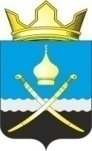 Российская ФедерацияРостовская область, Тацинский районМуниципальное образование «Михайловское сельское поселение» Администрация Михайловского сельского поселенияПОСТАНОВЛЕНИЕ«02»  апреля  2020 года                      № 29	                            х. Михайлов	В соответствии постановлением Администрации Михайловского сельского поселения от 27 сентября 2018 года № 141.1 «Об утверждении Порядка разработки, реализации и оценки эффективности муниципальных программ Михайловского сельского поселения», постановлением Администрации Михайловского сельского поселения от 16 октября 2018 года № 160.1 «Об утверждении Методических рекомендаций по разработке и реализации муниципальных программ Михайловского сельского поселения»-ПОСТАНОВЛЯЮ:	1.Утвердить отчет о реализации муниципальной программы Михайловского сельского поселения«Формирование современной городской среды на территории Михайловского сельского поселения»  за 2019 год, утвержденной постановлением Администрации Михайловского сельского поселения от 28.12.2018 года № 213 «Об утверждении муниципальной программы «Формирование современной городской среды на территории Михайловского сельского поселения» по результатам за 2019 год согласно приложению 1 к настоящему постановлению.          2.Настоящее постановление вступает в силу с момента его обнародования.3.	Контроль за выполнением настоящего постановления оставляю за собой.Глава АдминистрацииМихайловского сельского поселения                                                           Л.С. ПрисяжнюкПриложение к постановлению Администрации Михайловского сельского поселения от 02.04.2020 № 29Отчето реализации муниципальной программы
Михайловского сельского поселения«Формирование современной городской среды на территории Михайловского сельского поселения» за  2019  годВ целях повышения качества и комфорта проживания населения на территории Михайловского сельского поселения утверждена муниципальная программа «Формирование современной городской среды на территории Михайловского сельского поселения» (далее – муниципальная программа).Раздел 2. Результаты реализации основных мероприятий  подпрограмм муниципальной программы, а также сведения о достижении контрольных событий муниципальной программыВ рамках подпрограммы 1 «Благоустройство дворовых территорий многоквартирных домов Михайловского сельского поселения» (далее подпрограмма 1), предусмотрена реализация одного  основного мероприятия:Основное мероприятие 1.1 – «Расходы на реализацию мероприятий  по благоустройству дворовых территорий многоквартирных домов Михайловского сельского поселения». В 2019 году не предусмотрена реализация мероприятий. Сведения о выполнении основных мероприятий подпрограмм муниципальной программы с указанием проблем, возникших в ходе реализации мероприятий, приведены в приложении №1 к отчету о реализации муниципальной программы.Раздел 3. Анализ факторов, повлиявших на ход реализации муниципальной программыФакторов, повлиявших на ход реализации муниципальной программы не зафиксировано, так как в  2019 году не предусмотрена реализация мероприятий.Раздел 4. Сведения об использовании бюджетных ассигнований и внебюджетных средств на реализацию муниципальной программыОбъем запланированных расходов  в 2019 году расходов на реализацию мероприятий муниципальной программы составил 0,0 тыс. рублей, в том числе по источникам финансирования:безвозмездные поступления в местный бюджет – 0,0 тыс. рублей;в том числе:за счет средств федерального бюджета – 0,0 тыс. рублей;за счет средств областного бюджета – 0,0 тыс. рублей;средства бюджетов сельских поселений – 0,0тыс. рублей.План ассигнований в соответствии с решением Собрания депутатов Михайловского сельского поселения от 26.12.2018 г. № 151 «О бюджете Михайловского сельского поселения на 2019 год и на плановый период 2020 и 2021 годов» составил 0,0 тыс. рублей. В соответствии со сводной бюджетной росписью – 0,0 тыс. рублей, в том числе по источникам финансирования:безвозмездные поступления в местный бюджет – 0,0 тыс. рублей;в том числе:за счет средств федерального бюджета – 0,0 тыс. рублей; за счет средств областного бюджета – 0,0 тыс. рублей.Исполнение расходов по муниципальной программе составило 0,0 тыс. рублей или 100 процентов, в том числе по источникам финансирования:безвозмездные поступления в местный бюджет – 0,0 тыс. рублей;в том числе:за счет средств федерального бюджета – 0,0 тыс. рублей; за счет средств областного бюджета – 0,0 тыс. рублей;средства бюджетов сельских поселений – 0,0тыс. рублей.Сведения об использовании бюджетных ассигнований на реализацию муниципальной программы за 2019 год приведены в приложении №2 к отчету о реализации муниципальной программы.Раздел 5. Сведения о достижении муниципальной программыМуниципальной программой и подпрограммами  муниципальной программы предусмотрено 2 показателя, по 2 из которых фактические значения соответствуют плановым.Показатель 1. «Доля благоустроенных дворовых территорий многоквартирных домов от общего количества дворовых территорий многоквартирных домов Михайловского сельского поселения» - плановое значение 0%, фактическое значение  0%, показатель достигнут в полном объеме.Показатель 1.1 «Площадь благоустроенных дворовых территорий многоквартирных домов Михайловского сельского поселения» - плановое значение 0 кв.м., фактическое значение  0 кв.м., показатель достигнут в полном объеме.Сведения о достижении значений показателей муниципальной программы, подпрограмм муниципальной программы с обоснованием отклонений по показателям приведены в приложении №3 к отчету о реализации муниципальной программы. Раздел 6. Результаты оценки  эффективности реализации муниципальной программыЭффективность муниципальной программы определяется на основании степени выполнения показателей, основных мероприятий и оценки бюджетной эффективности муниципальной программы.1. Степень достижения целевых показателей муниципальной программы, подпрограмм муниципальной программы расчитать не представляется возможным в связи с тем, что в  2019 году не предусмотрена реализация мероприятий, средства не выделялись.3.2. Степень соответствия запланированному уровню расходов за счет средств местного бюджета, безвозмездных поступлений в местный бюджет и средств бюджетов сельских поселений оценивается как отношение фактически произведенных в отчетном году бюджетных расходов на реализацию муниципальной программы к их плановому значению.Степень соответствия запланированному уровню расходов:0,0тыс. рублей/0,0тыс. рублей = 0.3.3. Эффективность использования средств местного бюджета рассчитывается как отношение степени реализации основных мероприятий к степени соответствия запланированному уровню расходов за счет средств местного бюджета, безвозмездных поступлений в местный бюджет и средств бюджетов сельских поселений.Эффективность использования финансовых ресурсов на реализацию муниципальной программы:0/0 = 0, в связи с чем, бюджетная эффективность реализации муниципальной программы является низким.Уровень реализации муниципальной программы в целом:0 х 0,5 + 0 х 0,3 + 0 х 0,2 = 0, в связи с чем, уровень реализации муниципальной программы является низким. Приложение 1СведенияО выполнении основных мероприятий подпрограмм, а также контрольных событий муниципальной программы: «Формирование современной городской среды на территории Михайловского сельского поселения»за 2019 год<1> В целях оптимизации содержания информации в графе 2 допускается использование аббревиатур, например: основное
мероприятие 1.1 – ОМ 1.1.Приложение2СВЕДЕНИЯоб использовании бюджетных ассигнований и внебюджетных средств на реализациюмуниципальной программы Михайловского сельского поселения «Формирование современной городской среды на территории Михайловского сельского поселения»за 2019 г.<1> В соответствии с бюджетной отчетностью на 1 января текущего финансового года.<2> Заполняется в случае наличия указанных средств.<3> По основным мероприятиям подпрограмм в графе 3 «Объем расходов
(тыс. рублей), предусмотренных муниципальной программой» сумма должна соответствовать данным Таблицы 6.Приложение 3СВЕДЕНИЯо достижении значений показателейПриложение4ИНФОРМАЦИЯо возникновении экономии бюджетных ассигнований на реализацию основных мероприятий подпрограмм муниципальной программы, в том числе в результатепроведения закупок, при условии его исполнения в полном объеме в отчетном году<1> В целях оптимизации содержания информации в графе 2 допускается использование аббревиатур, например: основное
мероприятие 1.1 – ОМ 1.1.Приложение5ИНФОРМАЦИЯо соблюдении условий софинансирования расходных обязательств Михайловского сельского поселения 
при реализации основных мероприятий подпрограмм муниципальной программы в отчетном году<1> В целях оптимизации содержания информации в графе 2 допускается использование аббревиатур, например: основное мероприятие 1.1 – ОМ 1.1.Приложение 6ИНФОРМАЦИЯо расходах за счет средств, полученных от предпринимательской и иной приносящей доход деятельности, муниципальных бюджетных и автономных учреждений Михайловского сельского поселения в отчетном годутыс. рублей<1> Остаток средств на начало отчетного года.<2> Остаток средств на начало года, следующего за отчетным.Приложение 7Информацияоб основных мероприятиях, финансируемых за счет средств местного бюджета, безвозмездных поступлений в местный бюджет, выполненных в полном объемеПриложение8Информацияоб основных мероприятиях, финансируемых за счет всех источников финансирования, выполненных в полном объемеОб утверждении отчета о реализации муниципальной программы  Михайловского сельского поселения«Формирование современной городской среды на территории Михайловского сельского поселения» за 2019 год№ п/пНомер и наименование <1>Ответственный 
 исполнитель, соисполнитель,участник
  (должность/ФИОПлановый срок окончания реализацииФактический срокФактический срокРезультатыРезультатыПричины не реализации/ реализации не в полном объеме№ п/пНомер и наименование <1>Ответственный 
 исполнитель, соисполнитель,участник
  (должность/ФИОПлановый срок окончания реализацииначала реализацииокончания реализациизапланированныедостигнутыеПричины не реализации/ реализации не в полном объеме1234567891Подпрограмма 1 «Благоустройство дворовых территорий многоквартирных домов Михайловского сельского поселения»Администрация Михайловского сельского поселенияXXXXXX2Основное  мероприятие  1.1  Расходы на реализацию мероприятий  по благоустройству дворовых территорий многоквартирных домов Михайловского сельского поселения201920192019--3Контрольное   событие
муниципальной программы     XXXXXНаименование муниципальной программы, подпрограммы, основного мероприятияИсточники финансированияОбъем расходов (тыс. рублей), предусмотренныхОбъем расходов (тыс. рублей), предусмотренныхФактические 
расходы (тыс. рублей),
<1>Наименование муниципальной программы, подпрограммы, основного мероприятияИсточники финансированиямуниципальной программой сводной бюджетной росписьюФактические 
расходы (тыс. рублей),
<1>12345Муниципальная
программа Михайловского сельского поселения «Формирование современной городской среды на территории Михайловского сельского поселения»Всего---Муниципальная
программа Михайловского сельского поселения «Формирование современной городской среды на территории Михайловского сельского поселения»местный бюджет---Муниципальная
программа Михайловского сельского поселения «Формирование современной городской среды на территории Михайловского сельского поселения»безвозмездные поступления в местный бюджет, <2>---Муниципальная
программа Михайловского сельского поселения «Формирование современной городской среды на территории Михайловского сельского поселения»в том числе за счет средств:Муниципальная
программа Михайловского сельского поселения «Формирование современной городской среды на территории Михайловского сельского поселения» - областного бюджета---Муниципальная
программа Михайловского сельского поселения «Формирование современной городской среды на территории Михайловского сельского поселения» - Фонда содействия реформированию ЖКХ---Муниципальная
программа Михайловского сельского поселения «Формирование современной городской среды на территории Михайловского сельского поселения»внебюджетные источники-Х-Подпрограмма 1.«Благоустройство дворовых территорий многоквартирных домов Михайловского сельского поселения»Всего---Подпрограмма 1.«Благоустройство дворовых территорий многоквартирных домов Михайловского сельского поселения»местный бюджет---Подпрограмма 1.«Благоустройство дворовых территорий многоквартирных домов Михайловского сельского поселения»безвозмездные поступления в местный бюджет, <2>---Подпрограмма 1.«Благоустройство дворовых территорий многоквартирных домов Михайловского сельского поселения»в том числе за счет средств:Подпрограмма 1.«Благоустройство дворовых территорий многоквартирных домов Михайловского сельского поселения» - областного бюджета---Подпрограмма 1.«Благоустройство дворовых территорий многоквартирных домов Михайловского сельского поселения» - Фонда содействия реформированию ЖКХ--Подпрограмма 1.«Благоустройство дворовых территорий многоквартирных домов Михайловского сельского поселения»внебюджетные источники---Основное мероприятие 1.1.«Расходы на реализацию мероприятий  по благоустройству дворовых территорий многоквартирных домов Михайловского сельского поселения»Всего, <3>---№ п/пНомер и наименование ЕдиницаизмеренияЗначения показателей муниципальной программы,     
подпрограммы муниципальной программыЗначения показателей муниципальной программы,     
подпрограммы муниципальной программыЗначения показателей муниципальной программы,     
подпрограммы муниципальной программыОбоснование отклонений  
 значений показателя    
 на конец   
 отчетного года       
(при наличии)№ п/пНомер и наименование Единицаизмерениягод,предшествующий 
отчетному <1>отчетный годотчетный годОбоснование отклонений  
 значений показателя    
 на конец   
 отчетного года       
(при наличии)№ п/пНомер и наименование Единицаизмерениягод,предшествующий 
отчетному <1>планфактОбоснование отклонений  
 значений показателя    
 на конец   
 отчетного года       
(при наличии)1234567Муниципальная программа Михайловского сельского поселения «Формирование современной городской среды на территории Михайловского сельского поселения»Муниципальная программа Михайловского сельского поселения «Формирование современной городской среды на территории Михайловского сельского поселения»Муниципальная программа Михайловского сельского поселения «Формирование современной городской среды на территории Михайловского сельского поселения»Муниципальная программа Михайловского сельского поселения «Формирование современной городской среды на территории Михайловского сельского поселения»Муниципальная программа Михайловского сельского поселения «Формирование современной городской среды на территории Михайловского сельского поселения»Муниципальная программа Михайловского сельского поселения «Формирование современной городской среды на территории Михайловского сельского поселения»Показатель 1.Доля благоустроенных дворовых территорий многоквартирных домов от общего количества дворовых территорий многоквартирных домов Михайловского сельского поселения%-00Подпрограмма 1 «Благоустройство дворовых территорий многоквартирных домов Михайловского сельского поселения»Подпрограмма 1 «Благоустройство дворовых территорий многоквартирных домов Михайловского сельского поселения»Подпрограмма 1 «Благоустройство дворовых территорий многоквартирных домов Михайловского сельского поселения»Подпрограмма 1 «Благоустройство дворовых территорий многоквартирных домов Михайловского сельского поселения»Подпрограмма 1 «Благоустройство дворовых территорий многоквартирных домов Михайловского сельского поселения»Подпрограмма 1 «Благоустройство дворовых территорий многоквартирных домов Михайловского сельского поселения»Показатель 1.1.площадь благоустроенных дворовых территорий многоквартирных домов Михайловского сельского поселениякв. м-00№ п/пНаименование основного мероприятия подпрограммы, мероприятия ведомственной целевой программы (по инвестиционным расходам – в разрезе объектов)ОжидаемыйрезультатФактически сложившийся результатСумма экономии
(тыс. рублей)Сумма экономии
(тыс. рублей)№ п/пНаименование основного мероприятия подпрограммы, мероприятия ведомственной целевой программы (по инвестиционным расходам – в разрезе объектов)ОжидаемыйрезультатФактически сложившийся результатвсегов том числе в результате проведения закупок12 3 4 5 6Муниципальная программаМихайловского сельского поселения «Формирование современной городской среды на территории Михайловского сельского поселения»Х ХПодпрограмма 1.«Благоустройство дворовых территорий многоквартирных домов Михайловского сельского поселения»Х Х Основное мероприятие 1.1. «Расходы на реализацию мероприятий  по благоустройству дворовых территорий многоквартирных домов Михайловского сельского поселения»0,0  0,000 № п/пНаименование основного мероприятия подпрограммы (по инвестиционным расходам – в разрезе объектов)1Объем фактических расходовОбъем фактических расходовОбъем фактических расходовОбъем фактических расходов№ п/пНаименование основного мероприятия подпрограммы (по инвестиционным расходам – в разрезе объектов)1за счет средств областного бюджетаза счет средств областного бюджетаза счет средств 
консолидированного бюджетаза счет средств 
консолидированного бюджета№ п/пНаименование основного мероприятия подпрограммы (по инвестиционным расходам – в разрезе объектов)1тыс. рублей%тыс. рублей%125678Муниципальная программаМихайловского сельского поселения «Формирование современной городской среды на территории Михайловского сельского поселения»----Подпрограмма 1.«Благоустройство дворовых территорий многоквартирных домов Михайловского сельского поселения»----Основное мероприятие 1.1. «Расходы на реализацию мероприятий  по благоустройству дворовых территорий многоквартирных домов Михайловского сельского поселения»----Наиме-нование муниципального учреж-дения Остаток средств на 01.01.2019<1>Фактически полученные доходы от предпринимательской и иной приносящей доход деятельностиФактически полученные доходы от предпринимательской и иной приносящей доход деятельностиФактически полученные доходы от предпринимательской и иной приносящей доход деятельностиФактически полученные доходы от предпринимательской и иной приносящей доход деятельностиФактически полученные доходы от предпринимательской и иной приносящей доход деятельностиФактически полученные доходы от предпринимательской и иной приносящей доход деятельностиСредства, направленные на реализацию муниципальной программы за счет доходов, полученных от предпринимательской и иной приносящей доход деятельностиСредства, направленные на реализацию муниципальной программы за счет доходов, полученных от предпринимательской и иной приносящей доход деятельностиСредства, направленные на реализацию муниципальной программы за счет доходов, полученных от предпринимательской и иной приносящей доход деятельностиСредства, направленные на реализацию муниципальной программы за счет доходов, полученных от предпринимательской и иной приносящей доход деятельностиСредства, направленные на реализацию муниципальной программы за счет доходов, полученных от предпринимательской и иной приносящей доход деятельностиОстаток на 01.01.2020 <2>Наиме-нование муниципального учреж-дения Остаток средств на 01.01.2019<1>всегов том числе:в том числе:в том числе:в том числе:в том числе:всегов том числе:в том числе:в том числе:в том числе:Остаток на 01.01.2020 <2>Наиме-нование муниципального учреж-дения Остаток средств на 01.01.2019<1>всегооказание платных услугдобро-вольные пожертвованияцелевые взносы физи-ческих и (или) юридиче-ских лицсредства, получен-ные от прино-сящей доход деятель-ностииные доходывсегооплата труда с начисле-ниямикапита-льные вло-жениямате-риаль-ные запасыпрочие расходыОстаток на 01.01.2020 <2>1234567891011121314Всего-------------Итого по бюджет-ным учреж-дениям-------------Количество основных мероприятий, запланированных к реализации в отчетном годуКоличество основных мероприятий, выполненных в полном объемеСтепень реализации основных мероприятий1234Всего, в том числе:11100% - основные  мероприятия, результаты которых оцениваются на основании числовых (в абсолютных или относительных величинах) значений показателей (индикаторов) 11Х - основные  мероприятия, предусматривающие оказание муниципальных услуг (работ) на основании муниципальных заданий --Х - иные основные  мероприятия, результаты реализации которых оцениваются как наступление или ненаступление контрольного события (событий) и (или) достижение качественного результата--ХКоличество основных мероприятий, запланированных к реализации в отчетном годуКоличество основных мероприятий, выполненных в полном объемеСтепень реализации основных мероприятий1234Всего, в том числе:11100 - основные мероприятия, результаты которых оцениваются на основании числовых (в абсолютных или относительных величинах) значений показателей (индикаторов)11Х - основные мероприятия, предусматривающие оказание муниципальных услуг (работ) на основании муниципальных заданий--Х - иные основные мероприятия, результаты реализации которых оцениваются как наступление или ненаступление контрольного события (событий) и (или) достижение качественного результата--Х